УТВЕРЖДАЮДиректор ГАНОУ РС (Я) РРЦ «Юные якутяне» ___п/п____ /И.В. Черкашина                                                                           «_18  » __октября__2022 г.ПОЛОЖЕНИЕXIII республиканского конкурса исследовательских краеведческих работ учащихся «Дойдум-Отечество»ОБЩИЕ ПОЛОЖЕНИЯ1.1. Настоящее Положение определяет порядок организации и проведения мероприятия «XIII республиканский конкурс исследовательских краеведческих работ обучающихся «Дойдум-Отечество» (далее Конкурс), его организационное, финансовое обеспечение, а также порядок участия в Конкурсе, определения и награждения победителей и призеров Конкурса. 1.2. Конкурс проводится Министерством образования и науки Республики Саха (Якутия) и Государственным автономным нетиповым образовательным учреждением «Республиканский ресурсный центр «Юные якутяне» (далее – РРЦ «Юные якутяне») в соответствии с ежегодным Планом учреждения.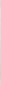 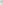 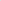 1.3. Целью проведения Конкурса является воспитание патриотизма и гражданственности у  обучающихся Республики Саха (Якутия) посредством вовлечения их в туристско-краеведческую, исследовательскую деятельность, позволяющую им ближе познакомиться с историей родного края, глубже понять самобытность его культуры и особенности природы во взаимосвязи с историей и культурой страны, мира.1.4.  Задачами Конкурса являются:- воспитание у школьников бережного отношения к природному и культурному наследию родного края; - повышение интеллектуального уровня обучающихся, развитие их способностей, навыков творческой деятельности; углубление знаний и компетенций обучающихся в области краеведения; - повышение роли краеведения и туризма в духовно-нравственном воспитании обучающихся, их успешной социализации; - выявление и поддержка талантливых детей и молодежи в области краеведения;- совершенствование организации и методик школьного краеведения, приемов и методов учебно-исследовательской деятельности обучающихся;- внедрение современных научных достижений и педагогических технологий в практику краеведческой работы в образовательных организациях; - обмен опытом работы педагогов по организации и содержанию туристско-краеведческого движения учащихся Российской Федерации «Отечество».2. ЭТАПЫ И СРОКИ ПРОВЕДЕНИЯ КОНКУРСА2.1. Конкурс проводится ежегодно, и включает в себя два этапа:1 этап – отборочный (проводится в заочной форме).2 этап – финальный (проводится в он-лайн формате).	На 1 этапе проходит отбор 3 работ по каждой номинации с последующей их защитой на финальном этапе. Проводится до 18 ноября 2022 г.	Финальный этап проходит 24  ноября 2022 г.3. РУКОВОДСТВО КОНКУРСОМ3.1. Общее руководство подготовкой и проведением Конкурса осуществляет Оргкомитет, формируемый РРЦ «Юные якутяне».Оргкомитет:- определяет членов жюри, в состав которого входят ведущие специалисты в сфере детско-юношеского краеведения и туризма, исследовательской деятельности обучающихся, Национального архива РС (Я), музеев, библиотек г. Якутска;- принимает конкурсные работы для участия на региональном этапе Конкурса;- информирует об итогах Конкурса на официальном сайте РРЦ «Юные якутяне»: www.sakhaedu.ru. Для подготовки и проведения муниципальных этапов Конкурса создаются соответствующие Оргкомитеты на местах.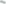 УЧАСТНИКИ КОНКУРСАВ Конкурсе могут принимать участие обучающиеся образовательных организаций общего, начального профессионального, среднего профессионального образования, дополнительного образования в возрасте 14-18 лет. Возраст участников определяется на момент проведения очного тура Финала Конкурса.Допускается только индивидуальное участие в Конкурсе.ПРОГРАММА КОНКУРСА5.1. Конкурс проводится по следующим номинациям (секциям):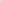 Культурное наследие (изучение объектов культурного  и  исторического наследия, изучение их влияния на развитие родного края);Школьные музеи (изучение истории поселения, организация  экспозиции  в  школьном музее);Этнография (изучение материальной и духовной культуры народов, их семейного и общественного быта, хозяйственных занятий и этнических процессов);Великая Отечественная война (изучение событий 1941-1945 годов; хода боевых действий, исследования мест боев, боевого пути соединений, героических действий земляков, изучение военной истории на местном краеведческом материале, увековечение памяти земляков);Краеведение (изучение истории родного края за все время, доступное по вещественным и документальным памятникам). В рамках этой тематики может вестись изучение малоизвестных исторических событий и личностей, оказавших влияние на исторические процессы в крае.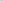 6.  КРИТЕРИИ ОЦЕНКИ ИССЛЕДОВАТЕЛЬСКИХ РАБОТ6.1. Критерии	оценки исследовательских работ обучающихся (оцениваются в баллах).6.2. Оценка представленных жюри исследовательских работ:ОПРЕДЕЛЕНИЕ РЕЗУЛЬТАТОВ КОНКУРСА И НАГРАЖДЕНИЕЖюри Конкурса оценивает поступившие исследовательские краеведческие работы в соответствии с критериями (п.6.) и по итогам экспертной оценки конкурсных работ определяет победителей (1-е место) и призеров (2-е и 3-е место). Победители и призеры определяются по лучшей сумме баллов. Победителям  и  призерам вручаются грамоты, участникам – сертификаты. По рекомендации жюри лучшие работы (тезисы работ или фрагменты работ) участников будут предложены к публикации в журнале РРЦ «Юные якутяне» «Дополнительное образование в Якутии» и других методических, педагогических и научных журналах.По решению Оргкомитета отдельные участники могут награждаться поощрительными грамотами. РЕЖИМ ПРОВЕДЕНИЯ КОНКУРСАКонкурс проводится в дистанционной форме – на платформе Linkchat.Ссылки для подключения на онлайн-защиту на Linkchat по номинациям (секциям) будут опубликованы на официальном сайте РРЦ «Юные якутяне»: www.sakhaedu.ru. Онлайн-защита работ пройдет 24 ноября с 10.00 ч. через платформу Linkchat  Вход в секционные заседания с 09:15 часов с обязательной идентификационной записью для всех.Конференция Linkchat будет разделена на сессионные залы по секциям. Чтобы Вас правильно идентифицировали и определили в нужную секцию, вам необходимо перед своим именем в приложении Linkchat указать номер секции. Например, ваша секция – «Краеведение», значит, вы пишете своё имя в виде «5. Иванов Иван Иванович».Модератор секции оставляет за собой право не принимать вас в конференцию, если не идентифицирует как участника.УСЛОВИЯ ПРОВЕДЕНИЯ КОНКУРСАПодробная программа конференции будет опубликована на сайте: www.sakhaedu.ru.Материалы (исследовательские работы), которые должны быть оформлены в соответствии с требованиями (Приложение №1), участники направляют в Оргкомитет Конкурса по электронной почте turbazaykt14@mail.ru до 16  ноября 2022 года  с  пометкой  «Отечество».Заявки и согласие на обработку персональных данных (Приложение №2) направляются по гугл форме до 10  ноября 2022 года: Работы, принятые на Конкурс, оцениваются и не возвращаются.Работы, поступившие в Оргкомитет позднее указанного срока, а также с нарушением требований к ним, не рассматриваются. Оценочные протоколы и рецензии не высылаются.Ответственность за жизнь, безопасность и здоровье участников в пути следования и в дни очного этапа Конкурса (в зависимости от эпидемиологической ситуации) возлагаются на руководителей делегаций согласно приказу направляющей организации. ФИНАНСОВЫЕ УСЛОВИЯФинансовое обеспечение, связанное с организационными расходами по подготовке и проведению Конкурса осуществляется за счёт средств бюджетов ГАНОУ РС (Я) «Республиканский ресурсный центр «Юные якутяне» и бюджетов муниципальных образований и внебюджетных средств участвующих организаций. Контакты: отдел спорта  и  туризма РРЦ «Юные якутяне», методист отдела Акимов  Петр  Семенович, тел. 89241777447Приложение 1ТРЕБОВАНИЯ К ОФОРМЛЕНИЮ КОНКУРСНЫХ РАБОТ1. Требования к оформлению титульного листа:название работы;номинация;сведения об авторе (фамилия, имя, отчество, год рождения, класс, полное название образовательного учреждения, адрес образовательного учреждения, домашний адрес);  сведения о научном руководителе, консультанте (фамилия, имя, отчество (полностью), должность,	полное название образовательного учреждения, адрес образовательной организации);год выполнения работы;Требования к оформлению работыКраеведческие исследовательские работы объемом до 10 страниц компьютерного набора (формат А4, WordforWindows, шрифт TimesNewRoman, кегль 14, полуторный интервал, все поля - 2 см).Объем приложений — не более 10 страниц.Исследовательская краеведческая работа должна содержать:1.Титульный лист;  2. Оглавление;3. Введение, где необходимо сформулировать проблематику; цель и задачи работы; обосновать ее актуальность; провести краткий обзор литературных источников по проблеме исследования; указать место и сроки проведения исследования; дать характеристику района исследования;4. Методика исследования (описание методов сбора, первичной и статистической обработки материала);5. Результаты исследований и их обсуждение. При необходимости следует использовать таблицы, графики и т.п.;6. Выводы (краткие ответы на вопросы, поставленные в задачах);7. Заключение, где могут быть намечены дальнейшие перспективы работы и даны практические рекомендации, проистекающие из данного исследования;8. Список источников и использованной литературы, оформленный в соответствии с правилами составления библиографического списка. В тексте работы должны быть ссылки на источники и литературу.Фактические и числовые данные, имеющие большой объем, а также рисунки, диаграммы, схемы, карты, фотографии и т.д. могут быть внесены в конец работы - в приложения. Все приложения должны быть пронумерованы и озаглавлены, а в тексте работы должны быть сделаны ссылки на них.Картографический материал должен иметь условные обозначения, масштаб.Титульный лист в объем не входит, но его оформление оценивается.Приложение 2Согласие на обработку персональных данныхЗАЯВЛЕНИЕЯ __________________________________________________________________________(ФИО родителя или законного представителя) Паспорт, выдан:_______   _______________   _______________ _____________________________________________(серия)   (номер) (когда, кем выдан)_____________________________________________________________________________(в случае опекунства попечительства указать реквизиты Документа, на основании которого осуществляется опека или попечительство)_________________________________________________________________(адрес)Паспорт (свидетельство о рождении) выдан:_______   _______________   _______________ _____________________________________________(серия)   (номер) (когда, кем выдан)___________________________________(гражданство ребенка)ФИО ребенка:__________________________________________________________________Адрес проживания ребенка:__________________________________________________________________Подтверждаю: _______________                              (подпись)Даю согласие на обработку персональных данных ребенка в порядке, установленном законодательством Российской Федерации.Даю согласие на участие ребенка в краеведческих, туристских и иных мероприятиях.Даю информированное добровольное согласие в случае наличия угрозы жизни и здоровью ребенка на оказание медицинской помощи в неотложной и экстренной формах, в стационарных условиях, трансфузию (переливание) донорской крови и (или) ее компонентов, а также иную медицинскую помощь, необходимую для сохранения жизни и здоровья ребенка, включая доставление ребенка в медицинское учреждение и возвращение обратно.Даю согласие на участие ребенка в интервью, фото и видео съемке, на редактирование и использование фото-, видеозаписей в некоммерческих целях, а также в рекламе, включая печатную продукцию, размещение в сети Интернет и других средствах (в соответствии с ФЗ № 152-ФЗ от 27.07.2006 г. и ст. 152.1 ГК РФ)._________________      __________________________        _______________личная подпись	                         фамилия, имя, отчество родителя                          дата                                         (законного представителя)- обоснование темы, новизна, краеведческий характер работы -до З баллов;- историография, источники, экспериментальные данныедо 4 баллов;- полнота раскрытия темы -до 7 баллов;- логичность изложения, стиль, грамотность -до 5 баллов;- вклад автора в исследование -до З баллов;- структура работы, название, научно-справочный - аппарат - - оформление работы (титульный лист, библиография,до 4 баллов;аккуратность, грамотность, соответствие Положению)до 2 баллов;- дополнительные баллы жюриМаксимальный (итоговый) результат по данному конкурсному заданию                                                                        до 2 баллов.30 баллов                                                                                                                                                                                        6.3. Онлайн-защита исследовательских работ:- содержание выступления (авторская точка зрения, логичность, полнота раскрытия темы) - - представление работы (качество выступления) - - методы и методики исследования - - наличие собственного опыта, авторская позиция -  -использование наглядности (таблицы, рисунки, фото, видеоматериалы, презентация) - -  работа на секции (вопросы, участие в обсуждении и т.п.) —-  дополнительные баллы жюри - Максимальный (итоговый) результатдо 8 баллов;до 8 баллов;до 8 баллов;до 5 балловдо 5 баллов;до 3 баллов;до 3 баллов;40 баллов.